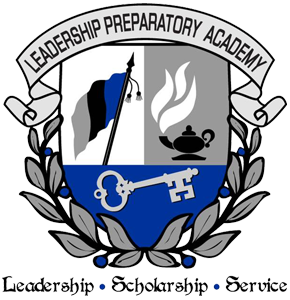 Leadership Preparatory Academy PTO Meeting  March 8, 2017Agenda Call to OrderRoll CallWelcomeAdoption of AgendaOfficer’s ReportsPresident ReportTreasurer ReportCommittee ReportsCommunicationCommunity PartnershipsNominations School StoreFundraising Bylaws CommitteeRoom ParentMembershipPrincipals ReportNew Business Committee for new programs and grievancesOld Business End of the year PartyTeacher Appreciation LuncheonWebsiteInactive MembersBook Fair Board Positons that will be Open Next School YearAdjournmentNOTES __________________________________________________________________ _____________________________________________________________________________________________________________________________________________________________________________________________________________________________________________________________________________________________________________________________________________________________________________________________________________________________________________________________________________________________________________________________________________________________________________________________________________________________________________________________________________________________________________________